COOKIES AND THEIR USESCOMPANY NAME: Nobis Studio, s.r.o., Dlouhá 712/32, Staré Město, 110 00 Prague 1In accordance with the legal regulations, we are hereby informing you that our servers use for their operation a small amounts of data (cookies) which they send to your terminal device and which enable, in particular, adaptation of our website to your needs and improved use of our servers. We concurrently use cookies as the operator of the server and relevant website and operators of advertising systems which are operated on our website. None of the cookies used on our website collects or contains information that has the character of your personal data, nor do any such cookies make it possible to specifically identify you in any way. Nearly every website in the world uses cookies; this generally involves a useful service, as it increases the user friendliness of repeatedly visited websites. If you use the same computer and same web browser to visit our website, cookies help your computer to remember the visited pages and your preferred settings of individual pages. Standard web browsers (Internet Explorer, Mozilla Firefox, Google Chrome, etc.) support the administration of cookies. Within browsers’ settings, you can manually delete or block individual cookies, and completely prohibit their use; it is also possible to block or allow cookies only for individual websites. You thus have the possibility to easily prohibit the processing of cookies on our website at any time and free of charge via the settings of your web browser. For more detailed information, please refer to your browser’s help guide. If your browser has allowed the use of cookies, we will proceed from the fact that you agree with the use of standard cookies from the side of our servers and website. Below we present the procedures for deleting cookies on the most commonly used web browsers: Google Chrome: In the upper bar, select the Chrome menu . Select Tools. Select Clear browsing data. In the displayed window, select Cookies and other site and plugin data and Cashed images and files. In the menu in the upper part of the window, select “Since the beginning of time” in order to delete all data. Select Clear browsing data. 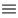 Internet Explorer 8 and above: In the “Tools” menu, select “Security”. Then click on “Delete browsing history”, select the relevant files and click on “Delete”. If you want to always browse websites without storing cookies, click on “Security” and select “InPrivate” browsing”. If you have an older version of Internet Explorer, visit the Microsoft website and install the latest version. Mozilla Firefox: In the “Tools” menu, select “Options” (or “Modify | Presets” in Linux). In the “Privacy” section, select “Display cookies” on the Cookies panel. Delete all cookies with the “Delete all cookies” button or the cookies you have selected with the “Delete cookies” button. Safari: In the “Preferences” menu, click on “Security” and then “Show cookies”. Press the “Remove” button to delete the cookies that you have selected. Opera: In the “Settings” menu, select “Delete private data”. In Quick preferences, select “Delete temporary cookies” and “Delete all cookies”. Delete cookies by clicking on “Delete”.Android Browser: In the “Menu”, click on “More”. Continue to “Settings” and select “Delete all data cookies” and delete them by clicking on “OK”. Opera Mini: In the “Menu”, click on “Settings”. Then click on “Privacy” and “Delete cookies”. If you have any questions or suggestions, you can contact us by e-mail at info@nobis.cz